		2022 ADULT FAIR RULES AND REGULATIONS1. The Sundre & District Agricultural Society will hold their Adult Fair in conjunction with the School the first Friday in September following Labor Day weekend each year. It will be held in the Sundre Curling Rink.	2. An official entry form must be completed by the exhibitor with sections & class numbers. Accuracy and legibility on forms and tags are the exhibitor’s responsibility. Please be sure all the tag numbers are correct. Refer to current book only for numbers.	3. Entry tags will be supplied and must be completed and attached securely to each exhibit by the exhibitor.  Please register in advance and pick up tags before Fair Day if at all possible. Every family member requires their own exhibitor number.	4. Each exhibitor for the Bench Show will be required to pay $1.00 entry fee for the first entry and $0.40 for each class entered thereafter.  No entry fee is required in the Seniors’ Handicraft Section. Seniors may enter open classes, but must pay fees for those.	5. The Sundre & District Agricultural Society WILL NOT BE RESPONSIBLE for any breakage, damage, 	or loss of any exhibit from any cause what-so-ever, but the greatest care will be exercised in connection with same.	6. All products on exhibition for prizes must not have been entered in any previous year. All exhibits must be the genuine work of the exhibitor.  Anyone violating this rule will forfeit any prize money that they may have won.7. All exhibits must be homemade,  no commercial mixes are acceptable unless specified.8. In judging design, usefulness and finish of the article will be considered as well as the workmanship.9. In the event that a class has only one entry, that entry will be judged against the standards and awarded a prize of the judge’s decision.  (This will not necessarily be 1st.)10. NO exhibitor may enter more than one entry in any one class. 			11. Exhibits will be accepted on Thursday before Fair Day from 7-9 pm or Fair Day from 8:00-9:30 am.  Judging starts at 10:00 am sharp, the area is closed to the public.	12. Viewing on Fair Day is approximately 3:00 - 7:00 pm at Curling Rink, and 1:00-4:00 pm at the Elementary school gym and 11:00am-4:00 pm at Sundre High School.	13. Exhibitors MUST BE 18 YEARS OF AGE OR OVER or 16 YEARS OF AGE OR OVER AND OUT OF SCHOOL FOR OVER ONE YEAR.  Exhibitors also must be a resident of Alberta for over one year. 	14. Decision of the judges and fair committee is final in all classes.			15. Awards presentation at 7:00 pm. All exhibits and prize envelopes must be picked up FOLLOWING presentation and by 7:30 pm.16. Unless otherwise stated, the prize money per class will be: 			First - $4.00 - 6 pts.								Second - $3.00 - 4 pts.							Third - $2.00 - 2 pts.							Fourth - $1.00 - 1 pt.17. There will be prizes awarded for the special classes, but no points from these will be awarded towards the accumulation of high point awards.EXHIBITS ARE NOT TO BE REMOVED FROM THE CURLING RINK UNTIL AFTER THE 7:00 PM PRESENTATIONS ON FAIR DAY and all entries must be removed by 7:30 pm.SECTION "A" FLOWERS AND PLANTS														NOTE: Flower arrangements should be in suitable containers. Exhibitors must have tended the following entries for the current growing season.													101	Sweet peas only, 6 spikes		102	Sweet peas only, collection - 3 spikes of each color, each color tied separately, Min of 3 colors103	Marigolds only, giant 6		104	Marigolds, dwarf, Minimum of 8 stems		105	Dahlias only, 1				106	Snapdragons only, 3, tall107	Gladioli only, 1 spike			108	Pansies only, 6	109	Mixed flower arrangement, 10" and over including container110	Mixed flower arrangement, under 10" including container111	Wild flower arrangement		112	Foliage arrangement (foliage only)			113	African violet, any color			114	Begonia plant, any color, one only				115	Geranium plant, any color			116	Cactus or succulent, any kind						117	Any flowering houseplant not listed above			118	Any foliage houseplant				119	Any outdoor planter or hanging basket, 2 or more varieties of plants		120	Rose - hybrid tea, one long stem and leaf (or tender rose)			121	Rose - shrub or hansa, one stem and leaf122	Rose - one in a bowl, with leaf	123	Lilies – upfacing, 3124	Lilies – outfacing, 3		125	Lilis – pendant/downfacing, 3	126	Sunflower bouquetq			SECTION "B" HOME GROWN VEGETABLES			All fruits and vegetables should be washed, trimmed according to the category’s instructions, and on a paper plate (unless it’s too big). Collections can be presented creatively.  Securely staple or tape your entry tag to the plate.201	Carrots, 3 only, 1/2" stem left on202	Beets, round, 3 only, 1/2" stem left on			203	Beets, cylindrical, 3 only, 1/2" stem left on				204	Broccoli, 2 heads	205	Peas, 5 pods, 1/2" stem and calyx left on206	Cabbage, red - 1 only, stalk removed but some wrapper leaves retained	207	Cabbage, 1 only, stalk removed but some wrapper leaves retained		208	Potatoes, white - 3 only. Any variety209	Potatoes, red - 3 only. Any variety210	Cauliflower, 1 head, stalk & larger leaves removed, other leaves trimmed ½” above level of head211	Tomatoes, 3 only. Garden grown, red or green, 1" stem and calyx left on	212	Tomatoes, 3 only. Greenhouse grown, red or green, 1" stem and calyx left on213	Cherry tomatoes on vine, greenhouse or garden grown (5 or more)		214	Zucchini, 1 fruit, stem left on				215	Squash, 1 fruit, stem left on216	Rhubarb, 3 stalks, leaves trimmed to 1" in a fan shape, stalk left intact	217	Onions, pickling - 3 bulbs. Roots and tops cut 1/2" from bulb, skin intact	218	Onions, cooking - 3 bulbs.  Roots and tops cut 1/2" from bulb, skin intact	219	Cucumbers, slicing 2 fruits, stems left on				220	Cucumbers, english 2 fruits, stems left on				221	Cucumbers, pickling 3 fruits, stems left on		222	Beans, green/purple 5 pods, 1/2" stem and calyx left on			223	Beans, yellow - 5 pods, 1/2" stem and calyx left on			224	Vegetable Collection, 6-10 kinds	225	Any other unique or unusual vegetable not listed elsewhere.  Must be labelled.226	Pumpkin, any variety - 1 only. 1" stem attached				227	Herb, fresh - 5 or more types, labelled228	Peppers – 2 only229	Garlic – 3 bulbsSECTION "C" HOME GROWN FRUITS								300	Apples, any variety - 3301	Crabapples, any variety - 3 only, stems attached		302	Currants, black - 9, stems attached				303	Currants, red or white - 5 clusters			304	Raspberries, tame - 9, stems attached				305	Raspberries, wild- 9, stems attached			306	Strawberries, tame - 7, stems attached307	Any other fruit not listed above, must be named on a plate - quantity of 3308	Cherries, any variety - 9															SECTION "E" DOMESTIC PRODUCTSProduct must be in a suitable canning jar, labelled with name and date (on the jar not the lid).  Jars are to be opened by judges only, as the seal must be tested.501	Jelly - 1 jar, to be opened			502	Jam, cooked - 1 jar, to be opened				503	Jam, uncooked - 1 jar, to be opened				504	Marmalade - 1 jar, to be opened					505	Relish - 1 pint, to be opened			506	Fruit, canned - 1 jar, to be opened			507	Fruit, wild, canned - 1 jar, to be opened				508	Pickles, dill - 1 jar, to be opened			509	Pickles, any other - 1 jar, to be opened510	Jelly, Jam and Marmalade Collection - 1 jar of each, to be opened	511	Pickle collection - any 3 varieties, to be opened				512	Antipasto - 1 jar, to be opened **				513	Salsa -  1 jar, to be opened **	514	Fruit butter – 1 jar, to be opened515	Syrup – 1 jar, to be opened516	Chutney – 1 jar, to be opened517	Honey – 1 jar, to be opened** Classes 512 & 513 to be judged on appearance only.													 SECTION "F" BAKINGPlease display all baking in NEW clear plastic bags and use clothes pins to close or use a zip lock bag. NO COMMERCIAL MIXES **Gluten free classes need to be made with a gluten free flour, entries like fudge or rice krispie squares that don’t contain flour are not eligible in these classes**														601	Bread, white - 1 loaf	602	Bread, brown, 60% whole wheat - 1 loaf		603	Bread, sourdough - 1 loaf (prepared using no commercial yeast)604	Dinner rolls - 3 individual					605	Pan buns - set of 3	606	Coffee cake made without yeast - 1 only		607	Sweet bread or ring, glazed or iced - 1 only				608	Cinnamon buns, no fruit or nuts - 3 only				609	Baking powder biscuits, 3 only	610	Muffins, any variety - 3 only			611	Date loaf, 1 only				612	Banana loaf, 1 only			613	Date squares, 3 only		614	Chocolate brownies, iced, 3 only					615	Shortbread cookies, 3 only					616	Gingersnaps, 3 only		617	Chocolate chip drop cookies, 3 only				618	No bake drop cookies, 3 only			619	Pie - any fruit filling (crumble or lattice top accepted)			620	Currant and/or raisin tarts, 3 only				621	White cake, in square pan, iced			622	Spice cake, in square pan, iced				623	Chocolate cake, in square pan, iced				624	Chiffon cake, any flavour, not iced					625	Chocolate layer cake, iced			626	Fudge, 3 pieces (any flavour)	627	Zucchini or carrot loaf, one only			628	Loaf of bread, baked in bread machine (any variety)		629	Gluten free yeast bread product	630	Gluten free dessertSPECIAL CLASS: S931  	Salt Lick Sculpture – Open to adults and students	Sculptures are can be any size and licked by any livestock or pet. No human alterations are allowed to the sculpture. As with all artwork, each sculpture should be given a name that embodies the spirit of the work. Entries and prizes are based on a 50/50 with $2 per entry.Judged by popular vote. THE PUBLIC CAN JUDGE between 3:00 pm - 6:00 pm day of fair. Winner will be announced at the Presentations at 7:00 pm.SECTION "G" FANCY WORK						SECTION G-1:   SEWING701	Child's dress or outfit				702	Functional home décor (ie pillow, curtain)703	Decorative home décor 			704	Sleepwear - any size or style					705	Apron		706	Any serged article (judged only on serging)				707	Article made of reclaimed material		708	Any other sewn article not listed above		709	Mixed media sewing (ie sewing, needlework, knit, crochet, embellishments)					SECTION G-2:  QUILTING						740	Hand tied quilt	741	Hand-quilted pieced quilt		742 	Hand-quilted quilt			743	Baby quilt, any style		744	Machine quilting, any article			745	Custom quilted, pieced quilt, judged on piecing only	746	Any other quilted article, not listed aboveSPECIAL CLASS:   GROUP QUILT						748	To be done by three or more people or by a recognized group of individuals (WI, Ladies Aid, etc.) All names must be listed.     THIS CLASS DOES NOT COUNT TOWARD HIGHPOINT TOTALS.SECTION G-3:  CROCHET WORK801	Baby outfit802	Small article 14" or less (e.g. hat, purse, mitts, etc.)803	Table runner804	Novelty Item					805	Afghan - any size		806	Any other crocheted article not listed above (e.g. edgings)	SECTION G-4:  KNITTED WORK						820	Baby outfit821	Small article, 14" or less (e.g. hat, mitts, socks, etc.)822	Cushion, any size - stuffed and ready to use				823	Bulky knit sweater, any size				824	Sweater, any other, any size						825	Vest826	Afghan or bedspread, any size				827	Any machine knitted article		828	Any other knitted article not listed above. 829	Any felted articleSECTION "H" HANDICRAFTS															If any of the following are pictures, they must be framed and ready to hang.Please use safety pins where possible to attach tags (not straight pins).											SECTION H-1:  NEEDLEWORK900	Beading, any article	901	Pillowcases, 1 pair or dresser scarf - embroidered				902 	Tablecloth or tea cloth, embroidered903	Counted cross-stitch, picture, framed904	Counted cross-stitch, any article other than picture905	Needlepoint	906	Any other embroidery, not listed above				SECTION H-2:  HOBBY CRAFTS				924	Scrapbooking, 1 page		925	Greeting card				926 	Weaving - any article927	Latch hook, any article928	Any rug (e.g. rag, braided, etc.)			929	Stained glass, any article			930	Stuffed toys, NO KITS				931	Toy, not stuffed, NO KITS	932	Woodworking, small article (e.g. birdhouse, footstool, etc.)			933	Wood turning			934	Wood carving935	Leather-work, small, hand tooled or carved (e.g. belt, wallet, etc.)936	Leather-work, small, sewn article (e.g. slippers, mitts, etc)937	Any other hobby or craft not listed above			938	Seasonal decoration (e.g. Christmas, Halloween; wall hanging, centerpiece etc.)	939	Jewelry			940	Welding – creative941	Any other metal or wire creative project942	Handmade soap, not melt & pour943	Handmade lotion, salve, body butter, from scratch944	Candle - beeswax945	Candle - paraffinSECTION "I" ARTWORK960	Painting, oil or acrylic - landscape/seascape/skyscape			961	Pastels, landscape/seascape/skyscape			962	Water color, landscape/seascape/skyscape			963	Multi-medium, any subject	964	Detailed drawing, pencil or pen and ink, any subject965	Portrait, any medium			966	Still life, any medium			967	Animals, any medium		968	Modern or abstract, any medium			969	Novice, any medium (1-3 years experience)				970	Cartoon character, any medium971	CalligraphySECTION "J" PHOTOGRAPHY															All photos must not be larger than 8x10.  Photos to be mounted on mats with at least 1/2 inch border unless otherwise stated.980	Black and white, landscape/seascape/skyscape				981	Black and white, animals				982	Black and white, people				983	Black and white, any other	984	Aerial Photography985	Color, landscape/seascape/skyscape					986	Color, animals			987	Color, people			988	Color, any other989	Black and white, group, 3 pictures of 1 subject				990	Special technique or effect			991	Color, group, 3 pictures of 1 subject					992	Framed, people			993	Framed, animals				994	Framed, landscape/sea/skySENIORS HANDICRAFT SECTION					NOTE:  Exhibitors must be 65 years of age or over.  No entry fees for these classes.1001	Hand tied quilt, lap size		1002	Hand quilted quilt, lap size1003	Any other quilted article, not listed above1004	Crochet, small article1005	Crochet, large article			1006	Knitting, small article		1007	Knitting, large article				1008	Knitting or crochet, novelty item (e.g. toy)			1009	Rug, any kind			1010	Wood working, any article			1011	Leather working, any article			1012	Any other craft article				1013	Any oil painting				1014	Any water color painting			1015	Any acrylic painting				1016	A multimedia project			1017	Photography, any medium		1018	Any metal or wire decorative article				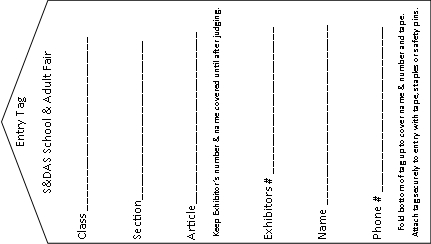 